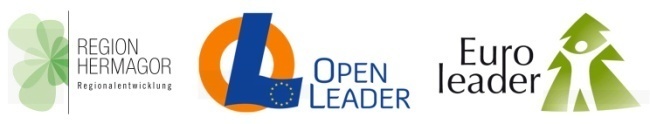 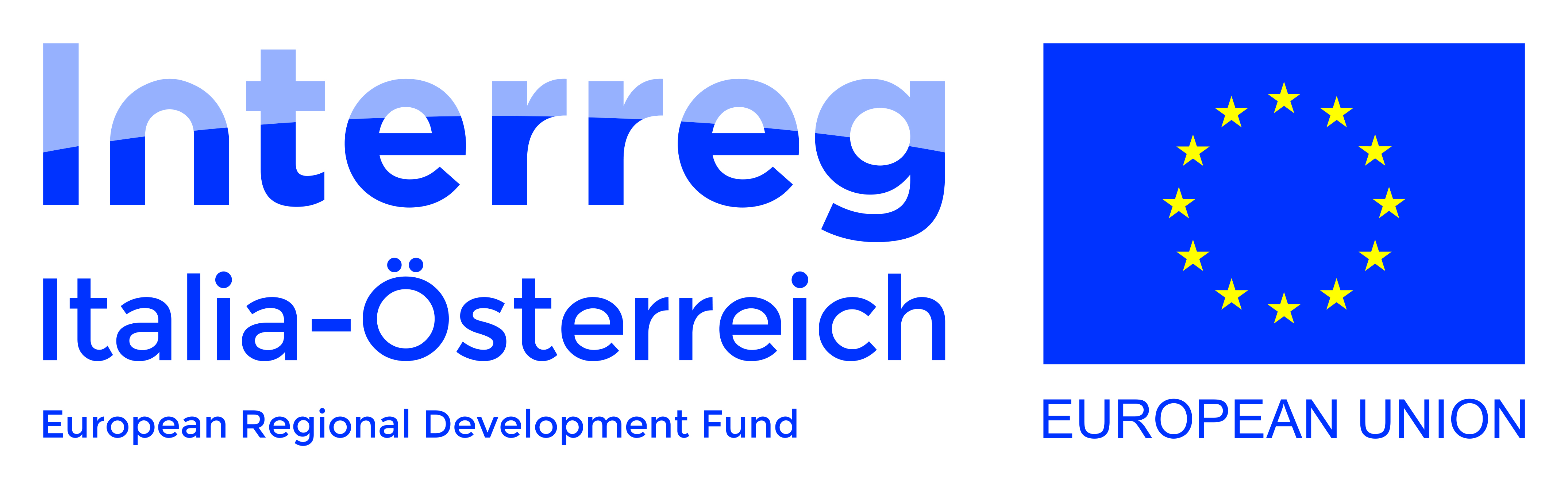 Spett.leEUROLEADER S.C.R.	L.	Via Divisione Garibaldi n. 6				33028 TOLMEZZOOggetto:	Avviso di selezione per l’individuazione n. 3 mediatori linguistici per lo svolgimento dell’attività di mediazione linguistica per piccoli progetti della strategia HEurOpen (CLLD 2014/2020)	Domanda di partecipazione alla selezioneIl  sottoscritto ____________________________________________________________________________nato a   ___________________________         il  ____/______/_____codice fiscale __________________residente a ________________________ in Via ___________________________ N ______ CAP _______numero di telefono _____________________________  e-mail ________________________________chiededi essere ammesso a partecipare alla selezione per l’individuazione n. 3 mediatori linguistici per per lo svolgimento dell’attività di mediazione linguisticaper piccoli progetti della strategia HEurOpennell’ambito del progetto dal titolo “Mediatori linguistici HEurOpen”e a tal fine, consapevole di quanto disposto dagli artt.75 e 76 del D.P.R. 28 dicembre 2000, n. 445 sulle conseguenze e sulle responsabilità penali a cui può andare incontro in caso di dichiarazioni mendaci, ai sensi e per gli effetti di cui all’art.47 del citato D.P.R. n.445/2000, sotto la propria personale responsabilità,DICHIARAdi essere nato/a a __________________________ Provincia (____) il ___/___/_____, C.F.: ____________________________;di essere residente a __________________________________________ Provincia (____) in via _______________________________ n. ____;che l’indirizzo al quale si vogliono ricevere tutte le comunicazioni è il seguente:Città ______________________________________________________ Provincia (____), via________________________________, n. ______, CAP _________ Tel. __________________, Fax ___________, Cell ______________ E-mail ________________________________________Pec ______________________________________E DICHIARAdi possedere i seguenti requisiti:1. requisiti generali:cittadinanza italiana o di uno dei paesi membri dell’Unione Europea; età non inferiore a diciotto anni;di godere dei diritti civili;di godere dei diritti politici e di essere iscritto nelle liste elettorali del Comune di ________________ ovvero dichiara il motivo della non iscrizione e della cancellazione dalle liste medesime _________________________________________________________;idoneità fisica all'espletamento delle mansioni da svolgere;di non aver riportato condanne penali e di non avere procedimenti penali in corso ovvero dichiara le eventuali condanne riportate: ___________________________________________;non essere stati destituiti o dispensati dall'impiego presso una Pubblica Amministrazione per persistente insufficiente rendimento, ovvero dichiarati decaduti da un impiego statale ai sensi dell'art. 127, comma 1, let. d) del D.P.R. n. 3/1957 e successive modifiche e integrazioni;2. requisiti specifici:di possedere il seguente titolo di studio richiesto dall’avviso: ____________________________________________________________ conseguito presso _________________________________________;di possedere una ottima conoscenza della lingua italiana, letta, parlata e scritta;di possedere una ottima conoscenza della lingua tedesca, letta, parlata e scritta;di possedere buone conoscenze informatiche (utilizzo del pacchetto Office e similari, internet e posta elettronica);di essere munito di patente di guida di tipo B o superiore in corso di validità;di essere titolare di Partita IVA n. ______________________;di non essere titolare di Partita IVA;di accettare incondizionatamente tutte le clausole contenute nell’avviso e, nel caso di nomina, di tutte le disposizioni che regolano lo stato giuridico ed economico;di avere di diritto all’applicazione dell’art. 20 della Legge n. 104/1992 e s.m.i. (specificare l’ausilio necessario in relazione al proprio handicap nonché segnalare l’eventuale necessità di tempi aggiuntivi per l’espletamento delle prove): ______________________;di consentire al trattamento dei dati personali (D.Lgs. n. 196/2003 e Regolamento UE 679/2016 GDPR).Ai fini del dell’attribuzione dei punteggi di cui all’art. 7 del bando, dichiara inoltre: di aver conseguito il seguente titolo di studio:Diploma di scuola secondaria superiore di secondo grado  ____________________________________ conseguito presso _________________________________________, con la seguente votazione _____/_____;Laurea triennale in ____________________________________ conseguita presso _________________________________________, con la seguente votazione _____/_____;Laurea vecchio ordinamento o laurea magistrale in ____________________________________ conseguita presso _________________________________________, con la seguente votazione _____/_____.di aver maturato la seguente esperienza nell’utilizzo delle lingue (italiano e tedesco) in traduzione ed interpretariato:A tal fine allega:curriculum vitae in formato europeo firmato;fotocopia di un documento d’identità in corso di validità;altri eventuali allegati: __________________________DATA                                                                                                                                    FIRMA___________________________                                                           ____________________________N.B. AI SENSI DELL’ART.38 D.P.R. 445 DEL 28   DICEMBRE   2000  LA DICHIARAZIONE È SOTTOSCRITTA DALL’INTERESSATO E INVIATA UNITAMENTE ALLA COPIA FOTOSTATICA NON AUTENTICATA DI UN DOCUMENTO D’IDENTITÀ DEL SOTTOSCRITTORE.-----------INFORMATIVA SUL TRATTAMENTO DEI DATI PERSONALIAi sensi dell'art. 13 del Regolamento (UE) 2016/679 e del Codice in materia di protezione dei dati personali (Decreto legislativo 30 giugno 2003, n. 196), il titolare del trattamento Euroleader informa gli aspiranti alla presente selezione che:Il titolare del trattamento è Euroleader, con sede in via Divisione Garibaldi 6, 33028, Tolmezzo nella persona del presidente Michele Mizzaro; i dati di contatto del DPO sono:maildpo@boxxapps.com ; numero verde 800893984La finalità di trattamento dei dati personali da essi forniti o comunque acquisiti è l'espletamento della selezione; la base giuridica è da ravvisarsi:nell’art. 6 lett. a) del Reg. (EU) 2016/679, ovvero il consenso dell’interessato al trattamento dei dati personali, manifestato attraverso la richiesta di candidatura alla selezione/al concorso;nell’art. 6 lett. e) del Reg. (EU) 2016/679, ovvero l’esecuzione di un compito di interesse pubblico o connesso all’esercizio di pubblici poteri di cui è investito il titolare del trattamento.Il trattamento dei dati personali avverrà da parte di personale autorizzato, con l'utilizzo di procedure anche informatizzate, nei modi e nei limiti necessari per perseguire la predetta finalità;Non sono previste comunicazioni a terzi se non per ottemperare ad eventuali richieste degli organi giudiziari e di controllo; i dati non saranno soggetti a diffusione (con tale termine intendendosi il darne conoscenza in qualunque modo ad una pluralità di soggetti indeterminati), salvo che per l’eventuale pubblicazione obbligatoria prevista per legge di alcuni di essi, da inserire nella sezione “Amministrazione Trasparente” del sito web istituzionale del titolare del trattamento.I dati saranno conservati in conformità alla norme sulla conservazione della documentazione amministrativa;in ogni caso, i dati personali oggetto del trattamento saranno conservati per il periodo necessario a rispettare gli obblighi di legge correlati al piano di conservazione dei documenti del titolare del trattamento;Gli interessati hanno il diritto di chiedere al titolare del trattamento, nei casi previsti, l'accesso ai dati personali e la rettifica o la cancellazione degli stessi o la limitazione del trattamento che li riguarda o di opporsi al trattamento (artt. 15 e ss. del Regolamento). L'apposita istanza è presentata al titolare del trattamento, info@euroleader.it.Gli interessati che ritengono che il trattamento dei dati personali a loro riferiti avvenga in violazione di quanto previsto dal Regolamento hanno il diritto di proporre reclamo al Garante, come previsto dall'art. 77 del Regolamento stesso, o di adire le opportune sedi giudiziarie (art. 79 del Regolamento).Il conferimento di tali dati è necessario per valutare i requisiti di partecipazione e il possesso dei titoli e la loro mancata indicazione può precludere tale valutazione, con conseguente esclusione dalla procedura. DATA                                                                                                                                     FIRMA___________________________                                                              ____________________________EsperienzaScuola/Ente/impresa/associazioneDescrizione attività svoltaIndicazione temporale (anno/mese/giorni)Insegnamento della lingua straniera in scuole di ogni ordine e gradoInsegnamento della lingua straniera a corsi di linguaEsperienze lavorative (escluso l’insegnamento) che prevedono l’utilizzo della lingua stranieraAttività varie di interpretariato/traduzione